T.CSAVUR KAYMAKAMLIĞIŞENOCAK BEYAZIT BORAN İLK/ORTAOKULU MÜDÜRLÜĞÜ2019-2023 STRATEJİK PLANI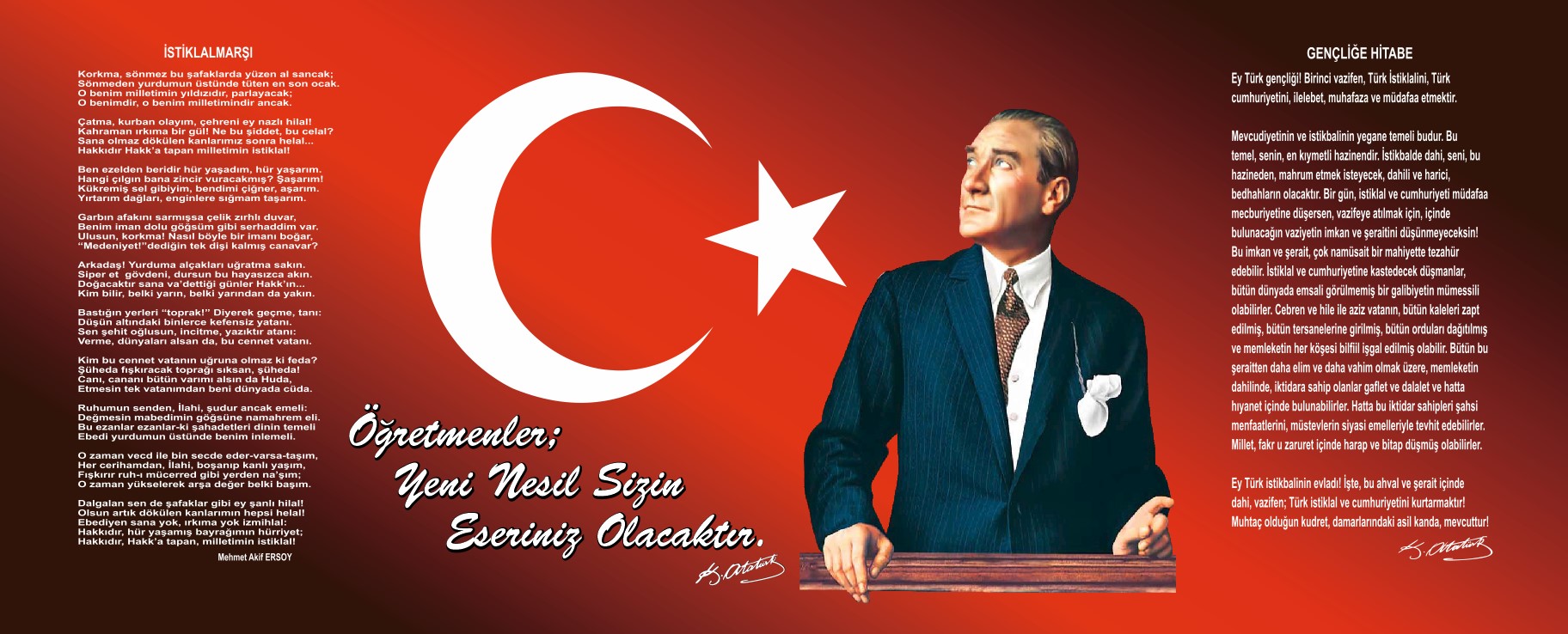 Sunuş*Çok hızlı gelişen, değişen teknolojilerle bilginin değişim süreci de hızla değişmiş ve başarı için sistemli ve planlı bir çalışmayı kaçınılmaz kılmıştır. Sürekli değişen ve gelişen ortamlarda çağın gerekleri ile uyumlu bir eğitim öğretim anlayışını sistematik bir şekilde devam ettirebilmemiz, belirlediğimiz stratejileri en etkin şekilde uygulayabilmemiz ile mümkün olacaktır. Başarılı olmak da iyi bir planlama ve bu planın etkin bir şekilde uygulanmasına bağlıdır.    Kapsamlı ve özgün bir çalışmanın sonucu hazırlanan Stratejik Plan okulumuzun çağa uyumu ve gelişimi açısından tespit edilen ve ulaşılması gereken hedeflerin yönünü doğrultusunu ve tercihlerini kapsamaktadır. Katılımcı bir anlayış ile oluşturulan Stratejik Plânın, okulumuzun eğitim yapısının daha da güçlendirilmesinde bir rehber olarak kullanılması amaçlanmaktadır.    Belirlenen stratejik amaçlar doğrultusunda hedefler güncellenmiş ve okulumuzun 2019-2023 yıllarına ait stratejik plânı hazırlanmıştır.    Bu planlama; 5018 sayılı Kamu Mali Yönetimi ve Kontrol Kanunu gereği, Kamu kurumlarında stratejik planlamanın yapılması gerekliliği esasına dayanarak hazırlanmıştır.    Okulumuza ait bu planın hazırlanmasında her türlü özveriyi gösteren ve sürecin tamamlanmasına katkıda bulunan stratejik planlama ekiplerimize, İlçe Milli Eğitim Müdürlüğümüz Strateji Geliştirme Bölümü çalışanlarına teşekkür ediyor, bu plânın başarıyla uygulanması ile okulumuzun başarısının daha da artacağına inanıyor ve başarılar diliyorum.                                                                                                                                Ayşe SARI                                                                                                                                                                                                                 Okul MüdürüİçindekilerSunuş	3İçindekiler	4BÖLÜM I: GİRİŞ ve PLAN HAZIRLIK SÜRECİ	5BÖLÜM II: DURUM ANALİZİ	6Okulun Kısa Tanıtımı *	6Okulun Mevcut Durumu: Temel İstatistikler	7PAYDAŞ ANALİZİ	12GZFT (Güçlü, Zayıf, Fırsat, Tehdit) Analizi	14Gelişim ve Sorun Alanları	16BÖLÜM III: MİSYON, VİZYON VE TEMEL DEĞERLER	19MİSYONUMUZ *	19VİZYONUMUZ *	19TEMEL DEĞERLERİMİZ *	19BÖLÜM IV: AMAÇ, HEDEF VE EYLEMLER	21TEMA I: EĞİTİM VE ÖĞRETİME ERİŞİM	21TEMA II: EĞİTİM VE ÖĞRETİMDE KALİTENİN ARTIRILMASI	24TEMA III: KURUMSAL KAPASİTE	28V. BÖLÜM: MALİYETLENDİRME	32EKLER:	34BÖLÜM I: GİRİŞ ve PLAN HAZIRLIK SÜRECİ2019-2023 dönemi stratejik plan hazırlanması süreci Üst Kurul ve Stratejik Plan Ekibinin oluşturulması ile başlamıştır. Ekip tarafından oluşturulan çalışma takvimi kapsamında ilk aşamada durum analizi çalışmaları yapılmış ve durum analizi aşamasında paydaşlarımızın plan sürecine aktif katılımını sağlamak üzere paydaş anketi, toplantı ve görüşmeler yapılmıştır. Durum analizinin ardından geleceğe yönelim bölümüne geçilerek okulumuzun amaç, hedef, gösterge ve eylemleri belirlenmiştir. Çalışmaları yürüten ekip ve kurul bilgileri altta verilmiştir.STRATEJİK PLAN ÜST KURULUBÖLÜM II: DURUM ANALİZİDurum analizi bölümünde okulumuzun mevcut durumu ortaya konularak neredeyiz sorusuna yanıt bulunmaya çalışılmıştır. Bu kapsamda okulumuzun kısa tanıtımı, okul künyesi ve temel istatistikleri, paydaş analizi ve görüşleri ile okulumuzun Güçlü Zayıf Fırsat ve Tehditlerinin (GZFT) ele alındığı analize yer verilmiştir.Okulun Kısa Tanıtımı * Şenocak Beyazıt Boran İlk/Ortaokulu 1991 yılından beri eğitim öğretim faaliyetlerine devam etmektedir. Her yıl biraz daha ilerleme gerçekleştirdiğimiz bu yolda hem öğretmenlerimiz hem öğrencilerimiz hem de velilerimiz ile iş birliği her zaman bizim için önemli olmuştur.Okulumuz bugüne kadar çeşitli yarışmalarda boy göstermiştir. Kimi yarışmada derece elde ettik kimi yarışmada ise eksik yönümüzü görerek çalışmalarımıza yön verdik.Okul olarak 5 yıllık süre içinde gelişimimize devam etmek için iş birliği içerisinde çalışmalarımıza devam edeceğiz. En büyük hedeflerimizden biri okul olarak LGS maratonunda başarı sağlamak olacaktır.Okulun Mevcut Durumu: Temel İstatistiklerOkul KünyesiOkulumuzun temel girdilerine ilişkin bilgiler altta yer alan okul künyesine ilişkin tabloda yer almaktadır.Temel Bilgiler Tablosu- Okul Künyesi Çalışan BilgileriOkulumuzun çalışanlarına ilişkin bilgiler altta yer alan tabloda belirtilmiştir.Çalışan Bilgileri Tablosu*Okulumuz Bina ve Alanları	Okulumuzun binası ile açık ve kapalı alanlarına ilişkin temel bilgiler altta yer almaktadır.Okul Yerleşkesine İlişkin Bilgiler Sınıf ve Öğrenci Bilgileri	Okulumuzda yer alan sınıfların öğrenci sayıları alttaki tabloda verilmiştir.*Sınıf sayısına göre istenildiği kadar satır eklenebilir.Donanım ve Teknolojik KaynaklarımızTeknolojik kaynaklar başta olmak üzere okulumuzda bulunan çalışır durumdaki donanım malzemesine ilişkin bilgiye alttaki tabloda yer verilmiştir.Teknolojik Kaynaklar TablosuGelir ve Gider BilgisiOkulumuzun genel bütçe ödenekleri, okul aile birliği gelirleri ve diğer katkılarda dâhil olmak üzere gelir ve giderlerine ilişkin son iki yıl gerçekleşme bilgileri alttaki tabloda verilmiştir.PAYDAŞ ANALİZİKurumumuzun temel paydaşları öğrenci, veli ve öğretmen olmakla birlikte eğitimin dışsal etkisi nedeniyle okul çevresinde etkileşim içinde olunan geniş bir paydaş kitlesi bulunmaktadır. Paydaşlarımızın görüşleri anket, toplantı, dilek ve istek kutuları, elektronik ortamda iletilen önerilerde dâhil olmak üzere çeşitli yöntemlerle sürekli olarak alınmaktadır.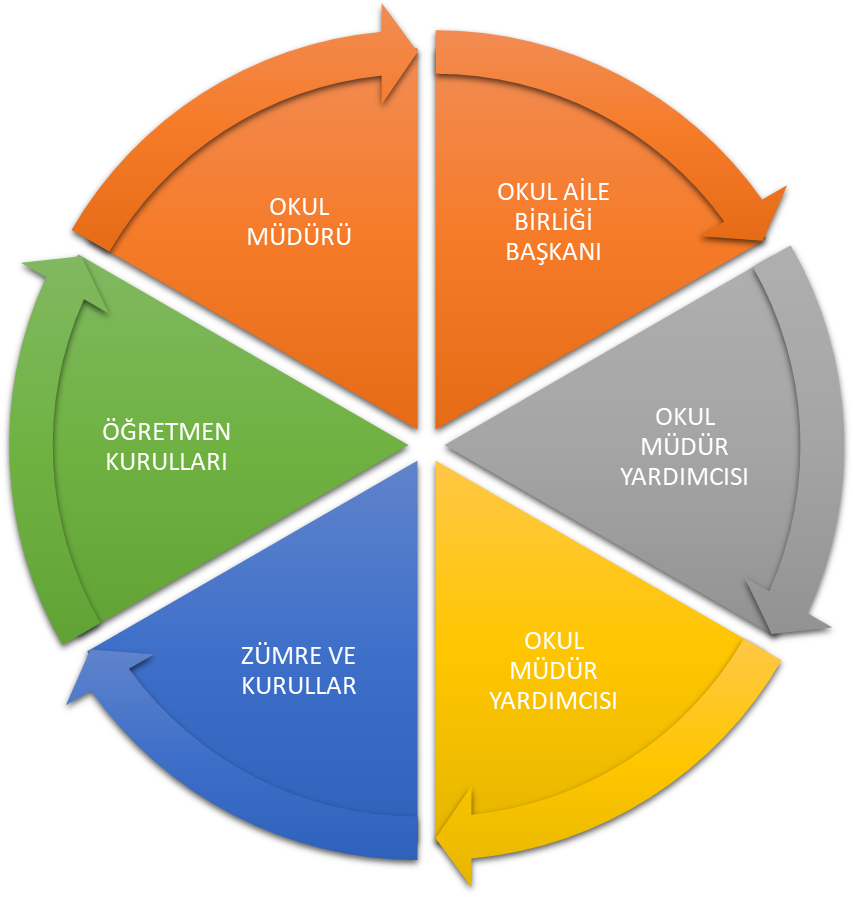 Paydaş anketlerine ilişkin ortaya çıkan temel sonuçlara altta yer verilmiştir * : Öğrenci Anketi Sonuçları:Anket 14 öğrenciye uygulanmış olup sayısal veriler aşağıda yer almaktadır.Anket sonucunda iyileştirmeye açık alanlar tespit edilmiştir.Öğretmen Anketi Sonuçları:Öğretmen Anketi Sonuçları:Veli Anketi Sonuçları:edilmiştir.GZFT (Güçlü, Zayıf, Fırsat, Tehdit) Analizi *Okulumuzun temel istatistiklerinde verilen okul künyesi, çalışan bilgileri, bina bilgileri, teknolojik kaynak bilgileri ve gelir gider bilgileri ile paydaş anketleri sonucunda ortaya çıkan sorun ve gelişime açık alanlar iç ve dış faktör olarak değerlendirilerek GZFT tablosunda belirtilmiştir. Dolayısıyla olguyu belirten istatistikler ile algıyı ölçen anketlerden çıkan sonuçlar tek bir analizde birleştirilmiştir.Kurumun güçlü ve zayıf yönleri donanım, malzeme, çalışan, iş yapma becerisi, kurumsal iletişim gibi çok çeşitli alanlarda kendisinden kaynaklı olan güçlülükleri ve zayıflıkları ifade etmektedir ve ayrımda temel olarak okul müdürü/müdürlüğü kapsamından bakılarak iç faktör ve dış faktör ayrımı yapılmıştır. İçsel Faktörler *Güçlü YönlerZayıf YönlerDışsal Faktörler *FırsatlarTehditler Gelişim ve Sorun AlanlarıGelişim ve sorun alanları analizi ile GZFT analizi sonucunda ortaya çıkan sonuçların planın geleceğe yönelim bölümü ile ilişkilendirilmesi ve buradan hareketle hedef, gösterge ve eylemlerin belirlenmesi sağlanmaktadır. Gelişim ve sorun alanları ayrımında eğitim ve öğretim faaliyetlerine ilişkin üç temel tema olan Eğitime Erişim, Eğitimde Kalite ve kurumsal Kapasite kullanılmıştır. Eğitime erişim, öğrencinin eğitim faaliyetine erişmesi ve tamamlamasına ilişkin süreçleri; Eğitimde kalite, öğrencinin akademik başarısı, sosyal ve bilişsel gelişimi ve istihdamı da dâhil olmak üzere eğitim ve öğretim sürecinin hayata hazırlama evresini; Kurumsal kapasite ise kurumsal yapı, kurum kültürü, donanım, bina gibi eğitim ve öğretim sürecine destek mahiyetinde olan kapasiteyi belirtmektedir.Gelişim ve sorun alanlarına ilişkin GZFT analizinden yola çıkılarak saptamalar yapılırken yukarıdaki tabloda yer alan ayrımda belirtilen temel sorun alanlarına dikkat edilmesi gerekmektedir.Gelişim ve Sorun AlanlarımızÖrnek:BÖLÜM III: MİSYON, VİZYON VE TEMEL DEĞERLEROkul Müdürlüğümüzün Misyon, vizyon, temel ilke ve değerlerinin oluşturulması kapsamında öğretmenlerimiz, öğrencilerimiz, velilerimiz, çalışanlarımız ve diğer paydaşlarımızdan alınan görüşler, sonucunda stratejik plan hazırlama ekibi tarafından oluşturulan Misyon, Vizyon, Temel Değerler; Okulumuz üst kurulana sunulmuş ve üst kurul tarafından onaylanmıştır.MİSYONUMUZ *Milli Eğitim Temel Kanununda yer alan genel ve özel amaçlara uygun olarak;Sağlam karakterli,dürüst,kuvvetli bir vatan ve millet sevgisi olan ,insani,milli ve ahlaki değerlerle donanmış,ülkesine yararlı,okuyan,inceleyen araştıran,milli ve evrensel değerleri tanıyan benimseyen,araştırmacı,sorgulayıcı,kendi ayakları üzerinde durabilen ,kendi düşüncelerini savunurken başkalarının düşünce ve haklarına saygı gösteren ,görev ve sorumluluklarının bilincinde olan öğrenciler yetiştirmek. VİZYONUMUZ *Sürekli kendini yenileyen, inceleyen, araştıran, okuyan nesillerin yetiştiği;Tüm öğrencilerin akla ve bilime dayalı eğitim ortamında hayata ve geleceğe hazırlandığı;Öğrencileri ortaöğretime en iyi şekilde hazırlamak.TEMEL DEĞERLERİMİZ *1.Ülkemizin geleceğinden sorumluyuz.2.Eğitime yapılan yardımı kutsal sayar ve her türlü desteği veririz.3.Öğrencilerin, öğrenmeyi öğrenmesi ilk hedefimizdir.4., bütün çalışmalarımızın odak noktasıdır.5.Kaynakları azami ölçüde kullanır, hiçbir şeyi israf etmeyiz ve en iyi yapabildiğimiz işi yaparız.6.İnanıyoruz ki;            7.Bütün öğrenciler zekidir, önemli olan bu zekayı aktif  hale getirebilmektir.8.Biliyoruz ki;
9.Çağımız bilgi öğretme çağı değil, bilgiye ulaşmanın yollarının öğretildiği çağdır.10.Varlık nedenimiz öğrencilerimizdir, öğrenci, veli ve toplumun beklentilerinin karşılığını vermek bizim hedefimizdir.BÖLÜM IV: AMAÇ, HEDEF VE EYLEMLERAçıklama: Amaç, hedef, gösterge ve eylem kurgusu amaç Sayfa 16-17 da yer alan Gelişim Alanlarına göre yapılacaktır.Altta erişim, kalite ve kapasite amaçlarına ilişkin örnek amaç, hedef ve göstergeler verilmiştir.Erişim başlığında eylemlere ilişkin örneğe yer verilmiştir.TEMA I: EĞİTİM VE ÖĞRETİME ERİŞİMEğitim ve öğretime erişim okullaşma ve okul terki, devam ve devamsızlık, okula uyum ve oryantasyon, özel eğitime ihtiyaç duyan bireylerin eğitime erişimi, yabancı öğrencilerin eğitime erişimi ve hayatboyu öğrenme kapsamında yürütülen faaliyetlerin ele alındığı temadır.AMAÇ 1. Kayıt bölgemizdeki ortaokul kademesindeki öğrencilerin okullaşma oranlarını artıran, uyum ve devamsızlık sorunlarını gideren etkin bir eğitim ve öğretime erişim süreci hâkim kılınacaktır. .***Hedef 1.1. Kayıt bölgemizde yer alan ortaokul kademesindeki öğrencilerin okullaşma oranları artırılacak, uyum, devamsızlık ve tamamlama sorunları giderilecektir. ***Eylemler*TEMA II: EĞİTİM VE ÖĞRETİMDE KALİTENİN ARTIRILMASIEğitim ve öğretimde kalitenin artırılması başlığı esas olarak eğitim ve öğretim faaliyetinin hayata hazırlama işlevinde yapılacak çalışmaları kapsamaktadır. Bu tema altında akademik başarı, sınav kaygıları, sınıfta kalma, ders başarıları ve kazanımları, disiplin sorunları, öğrencilerin bilimsel, sanatsal, kültürel ve sportif faaliyetleri ile istihdam ve meslek edindirmeye yönelik rehberlik ve diğer mesleki faaliyetler yer almaktadır. AMAÇ 2. Öğrencilerimizin bilişsel, duygusal ve fiziksel olarak çok boyutlu gelişimini önemseyen nitelikli eğitim yapısı oluşturulacaktır.Hedef 2.1 Öğrenme kazanımlarını takip eden ve başta veli, okul ve çocuğun yakın çevresi olmak üzere tüm paydaşları sürece dâhil eden bir yönetim anlayışı ile öğrencilerimizin akademik başarıları artırılacaktır.Hedefe ilişkin Performans GöstergeleriPerformans GöstergeleriEylem MaddeleriEylemlerHedef 2.2 Öğrencilerimizin bilimsel, kültürel, sanatsal, sportif ve toplum hizmeti alanlarında etkinliklere katılımı artırılacak ve izlenecektir.Hedefe ilişkin Performans GöstergeleriPerformans GöstergeleriTEMA III: KURUMSAL KAPASİTEAMAÇ 3. Okulumuzun beşeri, mali, fiziki ve teknolojik unsurları ile yönetim ve organizasyonu, eğitim ve öğretimin niteliğini ve eğitime erişimi yükseltecek biçimde geliştirilecektir.Hedef 3.1. Okulumuz personelinin mesleki yeterlilikleri ile iş doyumu ve motivasyonları artırılacaktır. (Öğretmenlerin meslekî gelişimi (hizmet içi eğitim, eğitim ve öğretim ile ilgili konferans ve çalıştay vb. etkinlikler, yüksek lisans ve doktora, profesyonel gelişim ağları, yabancı dil..), Öğretmenlik meslek etiği, Personele yönelik sosyal, sportif ve kültürel faaliyetler, İş doyumunu ve motivasyonu artırmaya yönelik faaliyetler, Haftalık ders programlarının etkililik ve verimlilik esasına göre oluşturulması, Personele bilgi ve becerilerine uygun görevler verilmesi, Öğretmenlere ait fiziksel mekânların geliştirilmesi, Temizlik, güvenlik ve sekretarya gibi alanlardaki destek personeli ihtiyacının giderilmesi… gibi konularda göstergeler)Performans GöstergeleriEylem MaddeleriHedef 3.2. Okulumuzun mali kaynakları, fiziki altyapıyı iyileştirecek şekilde güçlendirilecek ve görünürlük faaliyetleri gerçekleştirilecektir.(Okul ve çevresinin temizliği, Okul ve çevresinin güvenliği, Engelli erişimine uygunluk, Kütüphane ve laboratuvarlar, Tasarım ve beceri atölyeleri, Okul bahçesi, konferans salonu, spor salonu, toplantı odaları, atölyeler, öğretmenler odası, Teknolojik altyapı, Bütçe kullanımı (ortaöğretim kurumları için), Girişimcilik, Mali destek sağlanması, Pansiyon, Yemekhane, Bakım ve onarım, Donatım, Sosyal, sanatsal, sportif ve kültürel faaliyet alanlarının geliştirilmesi, Kaynak tasarrufu, Yeşil alanlar, İş sağlığı ve güvenliği gibi hususlarda göstergeler…) V. BÖLÜM: MALİYETLENDİRME2019-2023 Stratejik Planı Faaliyet/Proje Maliyetlendirme TablosuVI. BÖLÜM: İZLEME VE DEĞERLENDİRMEOkulumuz Stratejik Planı izleme ve değerlendirme çalışmalarında 5 yıllık Stratejik Planın izlenmesi ve 1 yıllık gelişim planın izlenmesi olarak ikili bir ayrıma gidilecektir. Stratejik planın izlenmesinde 6 aylık dönemlerde izleme yapılacak denetim birimleri, il ve ilçe millî eğitim müdürlüğü ve Bakanlık denetim ve kontrollerine hazır halde tutulacaktır.Yıllık planın uygulanmasında yürütme ekipleri ve eylem sorumlularıyla aylık ilerleme toplantıları yapılacaktır. Toplantıda bir önceki ayda yapılanlar ve bir sonraki ayda yapılacaklar görüşülüp karara bağlanacaktır. EKLER: Öğretmen, öğrenci ve veli anket örnekleri klasör ekinde olup okullarınızda uygulanarak sonuçlarından paydaş analizi bölümü ve sorun alanlarının belirlenmesinde yararlanabilirsiniz.Üst Kurul BilgileriÜst Kurul BilgileriEkip BilgileriEkip BilgileriAdı SoyadıUnvanıAdı SoyadıUnvanıAyşe SARIMüdürMuhammet ÇELİKÖğretmenEmrettin AKINMüdür YRD.Umut TURANÖğretmenÇağrı İNALPOLATMüdür YRD.Tuğçe ÇİZMECİÖğretmenİli: Mardinİli: Mardinİli: Mardinİli: Mardinİlçesi: Savurİlçesi: Savurİlçesi: Savurİlçesi: SavurAdres: Şenocak Mahallesi No: 144Şenocak Mahallesi No: 144Şenocak Mahallesi No: 144Coğrafi Konum (link)*:Coğrafi Konum (link)*:Telefon Numarası: 053578998480535789984805357899848Faks Numarası:Faks Numarası:e- Posta Adresi:Senocak-4747@hotmail.comSenocak-4747@hotmail.comSenocak-4747@hotmail.comWeb sayfası adresi:Web sayfası adresi:http://senocakbeyazitboranortaokulu.meb.k12.tr/http://senocakbeyazitboranortaokulu.meb.k12.tr/Kurum Kodu:723310/723345723310/723345723310/723345Öğretim Şekli:Öğretim Şekli:Tam Gün (Tam Gün/İkili Eğitim)Tam Gün (Tam Gün/İkili Eğitim)Okulun Hizmete Giriş Tarihi : 1997Okulun Hizmete Giriş Tarihi : 1997Okulun Hizmete Giriş Tarihi : 1997Okulun Hizmete Giriş Tarihi : 1997Toplam Çalışan Sayısı *Toplam Çalışan Sayısı *1818Öğrenci Sayısı:Kız123123Öğretmen SayısıKadın88Öğrenci Sayısı:Erkek124124Öğretmen SayısıErkek88Öğrenci Sayısı:Toplam247247Öğretmen SayısıToplam1616Derslik Başına Düşen Öğrenci SayısıDerslik Başına Düşen Öğrenci SayısıDerslik Başına Düşen Öğrenci Sayısı:25Şube Başına Düşen Öğrenci SayısıŞube Başına Düşen Öğrenci SayısıŞube Başına Düşen Öğrenci Sayısı:24Öğretmen Başına Düşen Öğrenci SayısıÖğretmen Başına Düşen Öğrenci SayısıÖğretmen Başına Düşen Öğrenci Sayısı:22Şube Başına 30’dan Fazla Öğrencisi Olan Şube SayısıŞube Başına 30’dan Fazla Öğrencisi Olan Şube SayısıŞube Başına 30’dan Fazla Öğrencisi Olan Şube Sayısı:2Öğrenci Başına Düşen Toplam Gider Miktarı*Öğrenci Başına Düşen Toplam Gider Miktarı*Öğrenci Başına Düşen Toplam Gider Miktarı*Öğretmenlerin Kurumdaki Ortalama Görev SüresiÖğretmenlerin Kurumdaki Ortalama Görev SüresiÖğretmenlerin Kurumdaki Ortalama Görev Süresi3Unvan*ErkekKadınToplamOkul Müdürü ve Müdür Yardımcısı213Sınıf Öğretmeni336Branş Öğretmeni347Rehber Öğretmen---İdari PersonelYardımcı Personel112Güvenlik Personeli---Toplam Çalışan Sayıları9918Okul Bölümleri *Okul Bölümleri *Özel AlanlarVarYokOkul Kat Sayısı1Çok Amaçlı SalonxDerslik Sayısı10Çok Amaçlı SahaxDerslik Alanları (m2)800KütüphanexKullanılan Derslik Sayısı10Fen LaboratuvarıxŞube Sayısı10Bilgisayar Laboratuvarıxİdari Odaların Alanı (m2)24İş AtölyesixÖğretmenler Odası (m2)18Beceri AtölyesixOkul Oturum Alanı (m2)119PansiyonxOkul Bahçesi (Açık Alan)(m2)1156Okul Kapalı Alan (m2)119Sanatsal, bilimsel ve sportif amaçlı toplam alan (m2)0Kantin (m2)0Tuvalet Sayısı2Diğer (………….)0SINIFIKızErkekToplamSINIFIKızErkekToplamAnasınıfı2110315/A622281/A109196/A1616322/A1210227/A1013233/A118198/A815234/A1912318/B15924Akıllı Tahta Sayısı0TV Sayısı0Masaüstü Bilgisayar Sayısı3Yazıcı Sayısı2Taşınabilir Bilgisayar Sayısı0Fotokopi Makinası Sayısı2Projeksiyon Sayısı5İnternet Bağlantı Hızı8mbpsYıllarGelir MiktarıGider Miktarı201600201700Sıra NoMADDELERKATILMA DERECESİKATILMA DERECESİKATILMA DERECESİKATILMA DERECESİKATILMA DERECESİSıra NoMADDELERKesinlikle KatılıyorumKatılıyorumKararsızımKısmen KatılıyorumKatılmıyorum1Öğretmenlerimle ihtiyaç duyduğumda rahatlıkla görüşebilirim.200155722Okul müdürü ile ihtiyaç duyduğumda rahatlıkla konuşabiliyorum.20087903Okulun rehberlik servisinden yeterince yararlanabiliyorum.139451304Okula ilettiğimiz öneri ve isteklerimiz dikkate alınır.139158705Okulda kendimi güvende hissediyorum.210305006Okulda öğrencilerle ilgili alınan kararlarda bizlerin görüşleri alınır.139255007Öğretmenler yeniliğe açık olarak derslerin işlenişinde çeşitli yöntemler kullanmaktadır.1398010508Derslerde konuya göre uygun araç gereçler kullanılmaktadır.12010020409Teneffüslerde ihtiyaçlarımı giderebiliyorum.20025150010Okulun içi ve dışı temizdir.2203054011Okulun binası ve diğer fiziki mekânlar yeterlidir.210570012Okul kantininde satılan malzemeler sağlıklı ve güvenlidir.0000013Okulumuzda yeterli miktarda sanatsal ve kültürel faaliyetler düzenlenmektedir.1001102550Sıra NoMADDELERKATILMA DERECESİKATILMA DERECESİKATILMA DERECESİKATILMA DERECESİKATILMA DERECESİSıra NoMADDELERKesinlikle KatılıyorumKatılıyorumKararsızımKısmen KatılıyorumKatılmıyorum1Okulumuzda alınan kararlar, çalışanların katılımıyla alınır.x2Kurumdaki tüm duyurular çalışanlara zamanında iletilir.x3Her türlü ödüllendirmede adil olma, tarafsızlık ve objektiflik esastır.xx4Kendimi, okulun değerli bir üyesi olarak görürüm.x5Çalıştığım okul bana kendimi geliştirme imkânı tanımaktadır.x6Okul, teknik araç ve gereç yönünden yeterli donanıma sahiptir.x7Okulda çalışanlara yönelik sosyal ve kültürel faaliyetler düzenlenir.x8Okulda öğretmenler arasında ayrım yapılmamaktadır.x9Okulumuzda yerelde ve toplum üzerinde olumlu etki bırakacak çalışmalar yapmaktadır.x10Yöneticilerimiz, yaratıcı ve yenilikçi düşüncelerin üretilmesini teşvik etmektedir.x11Yöneticiler, okulun vizyonunu, stratejilerini, iyileştirmeye açık alanlarını vs. çalışanlarla paylaşır.x12Okulumuzda sadece öğretmenlerin kullanımına tahsis edilmiş yerler yeterlidir.x13Alanıma ilişkin yenilik ve gelişmeleri takip eder ve kendimi güncellerim.xSıra NoMADDELERKATILMA DERECESİKATILMA DERECESİKATILMA DERECESİKATILMA DERECESİKATILMA DERECESİSıra NoMADDELERKesinlikle KatılıyorumKatılıyorumKararsızımKısmen KatılıyorumKatılmıyorum1İhtiyaç duyduğumda okul çalışanlarıyla rahatlıkla görüşebiliyorum.112Bizi ilgilendiren okul duyurularını zamanında öğreniyorum. 113Öğrencimle ilgili konularda okulda rehberlik hizmeti alabiliyorum.114Okula ilettiğim istek ve şikâyetlerim dikkate alınıyor. 115Öğretmenler yeniliğe açık olarak derslerin işlenişinde çeşitli yöntemler kullanmaktadır.116Okulda yabancı kişilere karşı güvenlik önlemleri alınmaktadır. 5517Okulda bizleri ilgilendiren kararlarda görüşlerimiz dikkate alınır. 118E-Okul Veli Bilgilendirme Sistemi ile okulun internet sayfasını düzenli olarak takip ediyorum.6239Çocuğumun okulunu sevdiğini ve öğretmenleriyle iyi anlaştığını düşünüyorum.1110Okul, teknik araç ve gereç yönünden yeterli donanıma sahiptir.2222311Okul her zaman temiz ve bakımlıdır.55112Okulun binası ve diğer fiziki mekânlar yeterlidir.44313Okulumuzda yeterli miktarda sanatsal ve kültürel faaliyetler düzenlenmektedir.11ÖğrencilerSınıf mevcutlarının az olması yüzünden öğrencilerle birebir ilgilenmenin mümkün olması.ÇalışanlarOlumlu diyalog ve işbirliği.VelilerKöy halkının iletişime açık olması.Bina ve YerleşkeOkulun kapasitesiyi karşılayabilmesiDonanımBilişim Teknolojilerinin etkili kullanılmasıBütçeOkuldaki maddi ihtiyaçların okul aile birliği tarafından  çözülmesi.ÖğrencilerÖğrencilerimizin okuma alışkanlıklarının zayıf olması, bu yüzden de anlama ve anlatım zorluğu çekmeleri, kelime haznelerinin dar olması.Çalışanlarİhtiyacımız olan destek personelinin yetersizliği. VelilerMaddi imkânlarımızın kısıtlı olmasıBina ve YerleşkeTuvaletlerin dışarıda olmasından kaynaklanan sorunlarDonanımSosyal ve kültürel etkinliklerin azlığı.BütçeOkuldaki eksikliklerin okul aile birliği tarafından tümüyle karşılanamamasıYönetim SüreçleriHem idari işlerin hem de eğitim-öğretim işlerinin tek bir öğretmen tarafından yürütülüyor olması.İletişim SüreçleriOkulumuzun birleştirilmiş sınıf olması sebebiyle oluşan iletişim problemleriPolitikMülki ve yerel yetkililerle olan olumlu diyalog ve iş birliğiEkonomikÖn öğrenmelerefırsat sağlaması zamndan tasarruf edilmesiSosyolojikMülki ve yerel yetkililerle olan olumlu diyalog ve iş birliğiOkulumuzun diğer köy okulları ile  iletişiminin güçlü olmasıTeknolojikBilişim teknolojilerini etkili kullanılmasıMevzuat-YasalFırsat ve imkan eşitliği sağlamasıEkolojikVelilere kısa sürede ulaşılabilmesi.PolitikBulunduğumuz bölgenin hızlı göç vermesi.EkonomikVelilerin ekonomik durumunun düşük oluşu.SosyolojikYararlanılan kaynaklar ve imkanlar açısından şehir imkanlarının bulunmaması, öğrencilerin kişisel gelişim alanlarının yetersizliği.TeknolojikKısıtlı teknolojik aletlerle ders anlatımıMevzuat-YasalBirleştirilmiş sınıflı okullarda müfredat ve programın uygulama güçlüğüEkolojikOkul binasında zaman içerisinde görülen çatlaklar ve çökmeler sebebiyle dersliklerin eğitim öğretim için güvenilirliği.Eğitime ErişimEğitimde KaliteKurumsal KapasiteOkullaşma OranıAkademik BaşarıKurumsal İletişimOkula Devam/ DevamsızlıkSosyal, Kültürel ve Fiziksel GelişimKurumsal YönetimOkula Uyum, OryantasyonSınıf TekrarıBina ve YerleşkeÖzel Eğitime İhtiyaç Duyan Bireylerİstihdam Edilebilirlik ve YönlendirmeDonanımYabancı ÖğrencilerÖğretim YöntemleriTemizlik, HijyenHayatboyu ÖğrenmeDers araç gereçleriİş Güvenliği, Okul GüvenliğiTaşıma ve servis 1.TEMA: EĞİTİM VE ÖĞRETİME ERİŞİM 1.TEMA: EĞİTİM VE ÖĞRETİME ERİŞİM123456789101.TEMA: EĞİTİM VE ÖĞRETİME ERİŞİM1.TEMA: EĞİTİM VE ÖĞRETİME ERİŞİM1Okul öncesi eğitimde devam/devamsızlık bilincini geliştirmek2Oryantasyon çalışmalarının çeşitlendirilmesi, okul öncesi eğitimin yaygınlaştırılması3Özel eğitime ihtiyaç duyan bireylerin uygun eğitime erişimi2.TEMA: EĞİTİM VE ÖĞRETİMDE KALİTE2.TEMA: EĞİTİM VE ÖĞRETİMDE KALİTE1Çalışan personelin sürekli köyden  gitme düşüncesi içerisinde olması2Öğretmenlerin hizmet içi eğitim programlarından yeterince yararlanamaması3Sosyal, kültürel ve sportif faaliyetlerin yetersizliği4Okulun eğitim araç-gereci bakımından iyi durumda olmaması5Okulda rehberlik ve psikolojik danışman öğretmen olmayışı. 3.TEMA: KURUMSAL KAPASİTE3.TEMA: KURUMSAL KAPASİTE1Öğrenci sayısının az olması nedeniyle sportif ve kültürel faaliyetlere yeterince katılımın sağlanamaması2Okul bahçelerinin yetersiz ve bakımsız olması3Okulun  köyde olması sebebiyle  ulaşım sıkıntısıNoPERFORMANSGÖSTERGESİMevcutMevcutHEDEFHEDEFHEDEFHEDEFHEDEFHEDEFNoPERFORMANSGÖSTERGESİ2018201920192020202120222023PG.1.1.aKayıt bölgesindeki öğrencilerden okula kayıt yaptıranların oranı (%)%100%100%100%100%100%100%100PG.1.1.bİlkokul birinci sınıf öğrencilerinden en az bir yıl okul öncesi eğitim almış olanların oranı (%)(ilkokul)0000000PG.1.1.c.Okula yeni başlayan öğrencilerden oryantasyon eğitimine katılanların oranı (%)%100%100%100%100%100%100%100PG.1.1.d.Bir eğitim ve öğretim döneminde 20 gün ve üzeri devamsızlık yapan öğrenci oranı (%)0000000PG.1.1.e.Bir eğitim ve öğretim döneminde 20 gün ve üzeri devamsızlık yapan yabancı öğrenci oranı (%)0000000PG.1.1.f.Okulun özel eğitime ihtiyaç duyan bireylerin kullanımına uygunluğu (0-1)1111111PG.1.1.g.Hayatboyu öğrenme kapsamında açılan kurslara devam oranı (%) (halk eğitim)%100%100%100%100%100%100%100PG.1.1.h.Hayatboyu öğrenme kapsamında açılan kurslara katılan kişi sayısı (sayı) (halkeğitim)1344NoEylem İfadesiEylem SorumlusuEylem Tarihi1.1.1.Kayıt bölgesinde yer alan öğrencilerin tespiti çalışması yapılacaktır.Okul Stratejik Plan Ekibi01 Eylül-20 Eylül1.1.2Devamsızlık yapan öğrencilerin tespiti ve erken uyarı sistemi için çalışmalar yapılacaktır.Müdür V. HÜSEYİN ÇOLAK01 Eylül-20 Eylül1.1.3Devamsızlık yapan öğrencilerin velileri ile özel aylık  toplantı ve görüşmeler yapılacaktır.Müdür V. HÜSEYİN ÇOLAKHer ayın son haftası1.1.4Okulun özel eğitime ihtiyaç duyan bireylerin kullanımının kolaylaşıtırılması için rampa ve asansör eksiklikleri tamamlanacaktır.Müdür V. HÜSEYİN ÇOLAKMayıs 2019NoPERFORMANSGÖSTERGESİMevcutMevcutHEDEFHEDEFHEDEFHEDEFHEDEFHEDEFNoPERFORMANSGÖSTERGESİ2018201920192020202120222023PG.1.1.aBaşarı Oranı%80%82%82%84%86%88%90PG.1.1.bAyda okunan kitap sayısı56678910PG.1.1.c.Sportif faaliyetler2334567NoEylem İfadesiEylem SorumlusuEylem Tarihi1.1.1.Okulumuzun akademik başarısı oranını plan dönemi sonuna kadar % 10 arttırılacaktırMüdür Ayşe SARI01/01/202031/12/20231.1.2Öğrenci ve velilerimize kitap okuma alışkanlığını kazandırılacaktır.Müdür Ayşe SARI01/01/202031/12/20231.1.3Öğrencilerin bireysel ve toplumsal sorunları tanıma ve bu sorunlara çözüm yolu arama alışkanlığı kazandırmak.Müdür Ayşe SARI01/01/202031/12/20231.1.4Okulumuzda sportif faaliyetlerin sayısının arttırılarak öğrencilerimizin kişilik ve düşünme becerilerini geliştirmek.Müdür Ayşe SARI01/01/202031/12/2023NoPERFORMANSGÖSTERGESİMevcutMevcutHEDEFHEDEFHEDEFHEDEFHEDEFHEDEFNoPERFORMANSGÖSTERGESİ2018201920192020202120222023PG.1.1.aMesleki rehberlik kapsamında motive edici çalışmalar56678910PG.1.1.bÖğrencilerimize  “etkili ve verimli ders çalışma yöntem ve teknikleri” konusunda rehberlik yapılması.56678910PG.1.1.c.Öğrencilerin boş vakitlerinde test çözme ve kitap okumaya teşvik edilmesi ve onlara rehberlik yapılması56678910NoPERFORMANSGÖSTERGESİMevcutMevcutHEDEFHEDEFHEDEFHEDEFHEDEFHEDEFNoPERFORMANSGÖSTERGESİ2018201920192020202120222023PG.3.1.aTemizlik ve çevre bilinci konusunda yapılacak etkinlik sayısı56678910PG.3.2.bOkul fiziki yapısının düzenlenmesi ve geliştirilmesi konusunda yapılacak çalışma sayısı10111112131415PG.3.3.c.Çevreye  ve velilere okulu tanıtmada başarılı olabilmek adına yapılacak çalışmalar56678910NoEylem İfadesiEylem SorumlusuEylem Tarihi1.1.1.Öğrencilerde temizlik ve çevre bilincinin geliştirilmesi için öğretmen, çocuklar, veliler, ilgili kişi kurum ve kuruluşlarla işbirliği yapılacaktır.Müdür V. HÜSEYİN ÇOLAK01/01/201931/12/20231.1.2Okul fiziki yapısının düzenlenmesi ve geliştirilmesi için çalışmalar yapılacaktır.Müdür V. HÜSEYİN ÇOLAK01/01/201931/12/20231.1.3Çevreye  ve velilere okulu tanıtmada başarılı olabilmek için çalışmalar yapılacaktır.Müdür V. HÜSEYİN ÇOLAK01/01/201931/12/2023Kaynak Tablosu20192020202120222023ToplamKaynak Tablosu20192020202120222023ToplamGenel Bütçe000000Valilikler ve Belediyelerin Katkısı000000Diğer (Okul Aile Birlikleri)000000TOPLAM000000